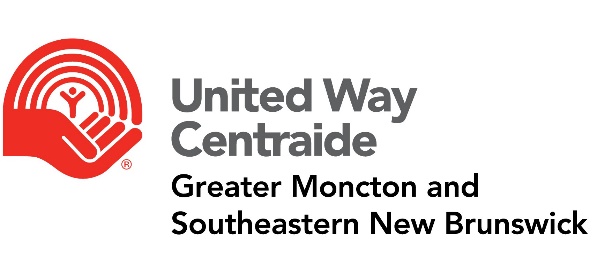 Modèles de messagerie de campagne en milieu de travailCes messages personnalisables vous aideront à mobiliser votre équipe et à les tenir au courant de votre campagne. Merci pour votre aide!Invitation au lancement virtuel de la campagne (du (des) coordinateur (s) de campagne)Sujet : Agissons ici, avec cœur, [nom de l'entreprise]!Notre campagne annuelle pour soutenir Centraide se déroulera bientôt! Cette année sera un peu différente en raison du COVID-19 car nous lancerons notre campagne virtuellement. Néanmoins, nous sommes toujours impatients de partager le travail important que Centraide a accompli pour la région du Grand Moncton et le sud-est du Nouveau-Brunswick - en particulier par le biais du COVID-19 et en réponse à l'impact que les mesures de santé ont eu sur les gens de notre section locale. Bien que nous soyons physiquement séparés, ensemble, on peut toujours agir #IciAvecCoeur.Avant, pendant et après une crise, Centraide est là pour nos communautés. Ils aident les gens à surmonter les adversités et à créer une vie meilleure depuis plus de 65 ans, et avec votre aide, ils continueront de le faire.Veuillez-vous joindre à moi le [date] pour lancer la campagne annuelle de Centraide de [nom de l’entreprise] pour en savoir plus sur la façon dont Centraide a un impact réel sur les personnes, les enfants et les familles de notre région.Les informations de connexion pour notre présentation de lancement sont:Insérer les détails de l'invitationAgissons ici, avec cœur et faisons de la campagne de Centraide de cette année la plus réussie à ce jour!On s’y voit le [date]![coordinateur (s) de campagne]Courriel de présentation de la campagne (du (des) coordinateur (s) de campagne)Sujet: Il est temps d’agir ici, avec cœur, [nom de l'entreprise]!Aujourd'hui marque le début de notre campagne de financement 2020 de Centraide!Centraide du Grand Moncton et du sud-est du Nouveau-Brunswick est un bâtisseur communautaire passionné et un leader local dans la création d'un changement durable à long terme - ici même. Lorsque nous les soutenons, nous montrons notre amour pour l'endroit où nous vivons.Dans notre monde occupé, des problèmes locaux importants tels que la pauvreté, la santé mentale et la violence domestique peuvent souvent être ignorés où passer inaperçus. Le COVID-19 n'a fait qu'accroître les impacts de ces problèmes et amplifié les inégalités affectant les personnes de tous âges dans notre communauté. Le moment est plus que jamais venu d’agir ici, avec cœur et de veiller à ce que les soutiens et les services restent solides pour les personnes qui en ont le plus besoin.Vous pouvez aider. Lorsque vous faites un don au Fonds communautaire Centraide, votre don est investi (grâce à un processus de vérification rigoureux) dans des agences de services locales pour avoir le plus grand impact sur la vie des enfants, des adultes, des aînés et des familles de la région. En agissant et en faisant un don aujourd'hui, vous soutiendrez 21 organismes différents dans le Grand Moncton et le sud-est du Nouveau-Brunswick, ainsi que des partenariats, des projets, des activités de défense des droits et d'autres travaux visant à donner à chacun dans notre communauté la possibilité de vivre une bonne vie.[Insérer des informations sur des événements spéciaux, des activités ou des cadeaux pour les premiers donateurs] Chaque don peut faire une différence et faire un don est facile. Vous pouvez choisir de donner par retenues sur la paie, des dons mensuels ou un don unique. L'annulation des événements de collecte de fonds et les coûts d'instauration de nouvelles exigences de santé publique ont eu un impact significatif sur nos agences partenaires financées. Aujourd'hui plus que jamais, votre communauté a besoin de vous. [(insérer des options pour les moyens de faire un don à partir de la liste ci-dessous. Veuillez utiliser la ou les options appropriées pour votre organisation.]Pour faire un don, veuillez remplir le formulaire d'engagement ci-joint, sauvegarder et me renvoyer par courriel. [Joindre le formulaire E-Pledge fourni par Centraide au format Word]Pour faire un don, cliquez ici [insérer le lien vers l'outil de don]Pour faire un don par retenues salariales, cliquez ici [insérer le lien vers l'outil de don]Pour faire un don par chèque, carte de crédit ou autres options, veuillez remplir le formulaire de don ci-joint, sauvegarder et me renvoyer par courriel. [joindre le formulaire E-Pledge fourni par Centraide au format Word]Si vous avez des questions sur la campagne de Centraide de cette année, veuillez contacter [coordinateur de la campagne] à [coordonnées].Agissons ici, avec cœur et faisons de la campagne de Centraide de [nom de l'entreprise] de cette année la plus réussie à ce jour! Ensemble, nous pouvons transformer notre communauté.Merci d'avance pour votre aide, [coordinateur de la campagne)]Courriel de rappel de mi-campagne - Version 1 (du (des) coordinateur (s) de campagne)Sujet: Voyez comment votre don à Centraide change des vies – Visez la réussiteKhalid avait du mal à maîtriser son anglais lorsqu'il a commencé à fréquenter les programmes du repaire jeunesse de Moncton à l'âge de 7 ans. Grâce à leur programme « Raise the Grade », il a développé un amour de la lecture et maintenant, il dit: « Je suis aussi bon que les enfants à l'école le sont. »Écoutez l'histoire de Khalid ici.Une agence financée par Centraide, l’Initiative « Momentum » du club de repaire jeunesse de Moncton travaille avec les jeunes pour surmonter les obstacles liés à un large éventail de problèmes, y compris l’éducation.Bien que le club soit un endroit pour tous les enfants et jeunes, ils adaptent leurs efforts pour répondre à leurs caractéristiques démographiques:Plus de 75 pour cent des enfants et des jeunes qu'ils servent proviennent de familles gagnant moins de 30 000 $ par année;53 pour cent de la population du club sont aux prises avec des troubles mentaux diagnostiqués; etEn 2019, la population multiculturelle du Club représente près de 60% de son effectif total.Les inégalités en matière d'éducation sont un problème dans notre communauté qui ne peut être résolu que si nous ne nous détournons pas. En agissant aujourd'hui en faisant un don à Centraide, vous pouvez avoir un impact considérable sur la vie des jeunes et des familles qui font face à des obstacles.Ensemble, nous pouvons faire en sorte que tous les jeunes du Grand Moncton et du sud-est du Nouveau-Brunswick aient la possibilité d'être tout ce qu'ils peuvent être.Merci d’agir ici, avec cœur, [coordinateur (s) de campagne]Courriel de rappel de mi-campagne - (du (des) coordinateur (s) de campagne)Sujet: Découvrez comment votre don à Centraide change des vies - L'histoire de TashinaTashina dit qu'elle était « une fille très timide » lorsqu'elle a commencé à fréquenter « Safe Space » via le centre de santé et de bien-être Elsipogtog. L'opportunité d'en apprendre davantage sur sa culture, de danser devant les gens et de chanter avec son groupe de tambours, l'a aidée à devenir la femme qu'elle est aujourd'hui.Voici l’histoire de Tashina. J'ai commencé « Safe Space » en tant qu'activité parascolaire quand j'avais environ six ans avec le groupe de danse « jingle dress ». Plus tard, j'ai rejoint le groupe de percussions et j'ai assisté aux séances du soir où nous jouions à des jeux. À environ 12 ans, je suis passé au groupe de danse « Fancy Shawl ».J'ai commencé à en apprendre davantage sur ma culture et à m'impliquer. J'ai appris à danser la « Jingle Dress », j'ai assisté à des pow-wow à travers la province et dans mon école, et de même avec le groupe « Fancy Shawl » en vieillissant. J'étais aussi dans le groupe de percussions, où j'ai appris de nombreuses chansons traditionnelles et même chanté la chanson d'honneur lors de ma cérémonie de fin d'année / de remise des diplômes de 8e année à l'école Eleanor Graham Middle School.En continuant à « Safe Space », j'ai commencé à développer mon courage et j'ai décidé de rejoindre le programme des cadets de la Marine, auquel j'ai participé de 12 à 18 ans. « Safe Space » m'a aidé à développer mes compétences en leadership et m'a aidé à devenir la femme que je suis aujourd'hui. Étant impliqué avec les cadets et avec les compétences en leadership que j'ai acquises à « Safe Space », j'ai commencé à assumer un rôle de leadership. Je suis finalement devenu le responsable des cadets de la Marine Elsipogtog à la position la plus haute, qui est « Coxswain ». En continuant avec les cadets, j'ai commencé à m'impliquer dans Elsipogtog « ACCESS: Open Minds NB » et j'ai participé au Conseil des jeunes pour Elsipogtog et aussi aux Conseils nationaux et provinciaux de la jeunesse pour « ACCESS: Open Minds », dont je fais toujours partie aujourd'hui.Cette année, je suis diplômé de l’école secondaire et maintenant je suis dans ma première année d'université. J'espère continuer à réussir dans ma vie et devenir une enseignante d’école.En agissant aujourd'hui en faisant un don à Centraide, vous pouvez avoir un impact considérable sur la vie de jeunes comme Tashina.Ensemble, nous pouvons aider à faire en sorte que tous ceux et celles du Grand Moncton et du sud-est du Nouveau-Brunswick soient en mesure de réussir et qu'ils ressentent un sentiment d'appartenance et de lien.Merci d'avoir agi ici, avec cœur, [coordinateur (s) de campagne]Courriel de rappel final (du (des) coordinateur (s) de campagne)Sujet: Il n’est pas trop tard pour faire un don à CentraideLa générosité dont font preuve les employés de [nom de l'entreprise] envers notre campagne 2020 de Centraide est vraiment l'essence d’agir ici, avec cœur. Si vous avez déjà fait votre don à la campagne, merci beaucoup! Si vous prévoyez de faire un don, il est encore temps. La campagne se clôturera le [date de fin de la campagne]. À ce stade, nous vous demanderons que tous les formulaires d'engagement soient retournés au [coordinateur (s) de campagne].Merci pour votre soutien, [coordinateur (s) de campagne Courriel de remerciement à tous les donateurs (du (des) coordinateur (s) de campagne)Sujet: Merci!  [Prénom],Notre campagne Centraide est terminée et je suis fier d'annoncer que nous [avons atteint notre objectif] OU [nous sommes une fois de plus unis avec succès pour collecter des dollars et aider à résoudre les problèmes locaux qui comptent pour nous tous.] Merci!Lorsque vous avez agi en promettant un don à Centraide, vous vous êtes joint à des milliers d'autres membres de la communauté partageant les mêmes idées dans la région de Saint John, Kings et Charlotte. Ensemble, vous montrez de l'amour pour l'endroit où vous vivez et faites-en sorte que les problèmes de pauvreté, de santé mentale et de violence domestique soient #JAMAISINDIFFÉRENT.Parce que vous avez offert votre plus beau cadeau, [nom de l'entreprise] a amassé [$ au total]. Et chaque don contribuera grandement à combler les lacunes de notre communauté, à changer des vies et à briser le cycle de la pauvreté.Je tiens à vous remercier pour votre participation à la campagne de cette année et pour votre généreuse contribution à Centraide. Je suis fier de travailler avec vous et le reste de notre incroyable personnel alors que nous nous réunissons pour construire la meilleure ville possible.Merci d'avoir agis ici, avec cœur, [coordinateur (s) de campagnePageContenuDate d'envoi(Personnaliser pour suivre votre progrès)1Invitation au lancement virtuel de la campagne2Courriel de présentation de la campagne4Courriel de rappel de mi-campagne - Version 1: l'histoire de Khalid6Courriel de rappel de mi-campagne - Version 2: l'histoire de Tashina7Courriel de rappel final8Courriel de remerciement à tous les donateurs